Рисование «Речные рыбы»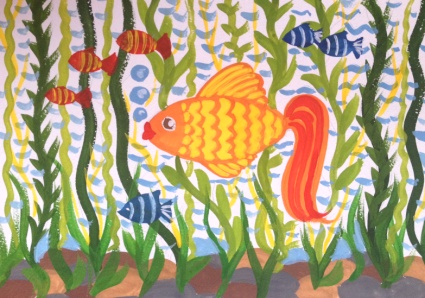 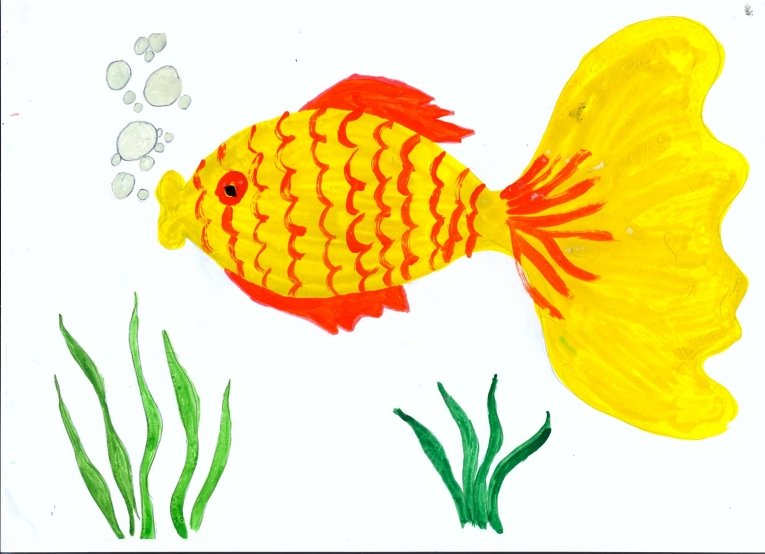 